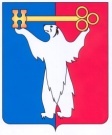 АДМИНИСТРАЦИЯ ГОРОДА НОРИЛЬСКАКРАСНОЯРСКОГО КРАЯПОСТАНОВЛЕНИЕ12.11.2014	    г. Норильск	                № 632На основании Постановления Правительства РФ от 09.01.2014 № 12               «О внесении изменений в некоторые акты Правительства Российской Федерации по вопросам перевозки тяжеловесных грузов по автомобильным дорогам Российской Федерации», руководствуясь Федеральным законом от 08.11.2007 № 257-ФЗ «Об автомобильных дорогах и о дорожной деятельности в Российской Федерации и о внесении изменений в отдельные законодательные акты Российской Федерации»,ПОСТАНОВЛЯЮ:1. Признать утратившими силу:- постановление Администрации города Норильска от 06.03.2013 № 76 «Об определении размера вреда, причиняемого транспортными средствами, осуществляющими перевозки тяжеловесных грузов по автомобильным дорогам общего пользования местного значения муниципального образования город Норильск»;- постановление Администрации города Норильска от 20.05.2013 № 211 «О внесении изменений в постановление Администрации города Норильска от 06.03.2013 № 76».	2. Опубликовать настоящее постановление в газете «Заполярная правда» и разместить его на официальном сайте муниципального образования город Норильск.	3. Настоящее постановление вступает после его официального опубликования в газете «Заполярная правда», но не ранее 01.01.2015.Руководитель Администрации города Норильска			         Е.Ю. ПоздняковО признании утратившим силу постановления Администрации города Норильска     от 06.03.2013 № 76 «Об определении размера вреда, причиняемого транспортными средствами, осуществляющими перевозки тяжеловесных грузов по автомобильным дорогам общего пользования местного значения муниципального образования город Норильск»  